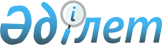 Аудандық мәслихаттың 2012 жылғы 13 қаңтардағы ХХХХII сессиясының "2012-2014 жылдарға арналған аудандық бюджет туралы" N 42/397 шешіміне өзгерістер енгізу туралыҚарағанды облысы Шет аудандық мәслихатының 2012 жылғы 12 маусымдағы N 3/41 шешімі. Қарағанды облысы Шет ауданының Әділет басқармасында 2012 жылғы 29 маусымда N 8-17-136 тіркелді

      Қазақстан Республикасының 2008 жылғы 4 желтоқсандағы Бюджет кодексіне, Қазақстан Республикасының 2001 жылғы 23 қаңтардағы "Қазақстан Республикасындағы жергілікті мемлекеттік басқару және өзін-өзі басқару туралы" Заңына сәйкес аудандық мәслихат ШЕШІМ ЕТТІ:



      1. Аудандық мәслихаттың 2012 жылғы 13 қаңтардағы ХХХХIІ сессиясының "2012-2014 жылдарға арналған аудандық бюджет туралы" N 42/397 шешіміне (нормативтік құқықтық актілердің мемлекеттік тіркеу Тізіліміне N 8-17-129 болып тіркелген, "Шет Шұғыласы" газетінің 2012 жылғы 1 наурыздағы N 09 (10.370) санында жарияланған), аудандық мәслихаттың 2012 жылғы 12 сәуірдегі "Аудандық мәслихаттың 2012 жылғы 13 қаңтардағы ХХХХII сессиясының "2012-2014 жылдарға арналған аудандық бюджет туралы" N 42/397 шешіміне өзгерістер енгізу туралы" N 2/21 шешімімен өзгерістер енгізілген (нормативтік құқықтық актілердің мемлекеттік тіркеу Тізіліміне N 8-17-132 болып тіркелген, "Шет Шұғыласы" газетінің 2012 жылғы 10 мамырдағы N 19 (10.380) санында жарияланған), келесі өзгерістер енгізілсін:



      1) 1 тармақтың:

      1) тармақшасындағы:

      "4179208" сандары "4181548" сандарына ауыстырылсын;

      "2901036" сандары "2903376" сандарына ауыстырылсын;

      2) тармақшасындағы:

      "4227451" сандары "4198291" сандарына ауыстырылсын;

      3) тармақшасындағы:

      "75237" сандары "87372" сандарына ауыстырылсын;

      "1970" сандары "2010" сандарына ауыстырылсын;

      4) тармақшасындағы:

      "0" сандары "31500" сандарына ауыстырылсын;



      2) көрсетілген шешімнің 1 қосымшасы осы шешімнің қосымшасына сәйкес жаңа редакцияда мазмұндалсын.



      2. Осы шешім 2012 жылдың 1 қаңтарынан бастап қолданысқа енеді.      Сессия төрағасы                            Қ. Ермекова      Аудандық мәслихаттың хатшысы               Ә. Смағұлұлы

Аудандық мәслихаттың

2012 жылғы 12 маусымдағы

N 3/41 шешіміне

қосымшаАудандық мәслихаттың

2012 жылғы 13 қаңтардағы

ХХХХII сессиясының

N 42/397 шешіміне

1 қосымша 

2012 жылға арналған аудандық бюджет
					© 2012. Қазақстан Республикасы Әділет министрлігінің «Қазақстан Республикасының Заңнама және құқықтық ақпарат институты» ШЖҚ РМК
				СанатыСанатыСанатыСанатыСомасы (мың теңге)СыныбыСыныбыСыныбыСомасы (мың теңге)Ішкі сыныбыІшкі сыныбыСомасы (мың теңге)АтауыСомасы (мың теңге)123451. Кiрiстер41815481Салықтық түсімдер127437101Табыс салығы2253052Жеке табыс салығы22530503Әлеуметтiк салық2366401Әлеуметтiк салық23664004Меншікке салынатын салықтар7860741Мүлікке салынатын салықтар7473953Жер салығы61524Көлік құралдарына салынатын салық280275Бiрыңғай жер салығы450005Тауарларға, жұмыстарға және қызметтерге салынатын ішкі салықтар214462Акциздер16333Табиғи және басқа ресурстарды пайдаланғаны үшін түсетін түсімдер158344Кәсіпкерлік және кәсіби қызметті жүргізгені үшін алынатын алымдар397908Заңдық мәнді іс-әрекеттерді жасағаны және (немесе) оған уәкілеттігі бар мемлекеттік органдар немесе лауазымды адамдар құжаттар бергені үшін алынатын міндетті төлемдер49061Мемлекеттік баж49062Салықтық емес түсiмдер149501Мемлекеттік меншіктен түсетін кірістер8545Мемлекет меншігіндегі мүлікті жалға беруден түсетін кірістер85406Басқа да салықтық емес түсiмдер6411Басқа да салықтық емес түсiмдер6413Негізгі капиталды сатудан түсетін түсімдер230603Жердi және материалдық емес активтердi сату23061Жерді сату23064Трансферттердің түсімдері290337602Мемлекеттiк басқарудың жоғары тұрған органдарынан түсетiн трансферттер29033762Облыстық бюджеттен түсетiн трансферттер2903376Функционалдық топФункционалдық топФункционалдық топФункционалдық топФункционалдық топСомасы (мың теңге)Кіші функцияКіші функцияКіші функцияКіші функцияСомасы (мың теңге)Бюджеттік бағдарламалардың әкімшісіБюджеттік бағдарламалардың әкімшісіБюджеттік бағдарламалардың әкімшісіСомасы (мың теңге)БағдарламаБағдарламаСомасы (мың теңге)АтауыСомасы (мың теңге)123456II. Шығындар419829101Жалпы сипаттағы мемлекеттiк қызметтер3497131Мемлекеттiк басқарудың жалпы функцияларын орындайтын өкiлдiк, атқарушы және басқа органдар312869112Аудан (облыстық маңызы бар қала) мәслихатының аппараты16383001Аудан (облыстық маңызы бар қала) мәслихатының қызметін қамтамасыз ету жөніндегі қызметтер16383122Аудан (облыстық маңызы бар қала) әкімінің аппараты68037001Аудан (облыстық маңызы бар қала) әкімінің қызметін қамтамасыз ету жөніндегі қызметтер55472003Мемлекеттік органның күрделі шығыстары10365106Табиғи және техногендік сипаттағы төтенше жағдайларды жою үшін жергілікті атқарушы органның төтенше резервінің есебінен іс-шаралар өткізу2200123Қаладағы аудан, аудандық маңызы бар қала, кент, ауыл (село), ауылдық (селолық) округ әкімінің аппараты228449001Қаладағы аудан, аудандық маңызы бар қаланың, кент, ауыл (село), ауылдық (селолық) округ әкімінің қызметін қамтамасыз ету жөніндегі қызметтер227224022Мемлекеттік органның күрделі шығыстары1102Қаржылық қызмет18825452Ауданның (облыстық маңызы бар қаланың) қаржы бөлімі18825001Ауданның (облыстық маңызы бар қаланың) бюджетін орындау және ауданның (облыстық маңызы бар қаланың) коммуналдық меншігін басқару саласындағы мемлекеттік саясатты іске асыру жөніндегі қызметтер16925003Салық салу мақсатында мүлікті бағалауды жүргізу500011Коммуналдық меншікке түскен мүлікті есепке алу, сақтау, бағалау және сату14005Жоспарлау және статистикалық қызмет18019453Ауданның (облыстық маңызы бар қаланың) экономика және бюджеттік жоспарлау бөлімі18019001Экономикалық саясатты, мемлекеттік жоспарлау жүйесін қалыптастыру мен дамыту және ауданды (облыстық маңызы бар қаланы) басқару саласындағы мемлекеттік саясатты іске асыру жөніндегі қызметтер1801902Қорғаныс85871Әскери мұқтаждықтар8587122Аудан (облыстық маңызы бар қала) әкімінің аппараты8587005Жалпыға бірдей әскери міндетті атқару шеңберіндегі іс-шаралар858703Қоғамдық тәртіп, қауіпсіздік, құқықтық, сот, қылмыстық-атқару қызметі3241Құқық қорғау қызметi324458Ауданның (облыстық маңызы бар қаланың) тұрғын үй-коммуналдық шаруашылығы, жолаушылар көлігі және автомобиль жолдары бөлімі324021Елдi мекендерде жол қозғалысы қауiпсiздiгін қамтамасыз ету32404Бiлiм беру25534011Мектепке дейiнгi тәрбиелеу және оқыту131988471Ауданның (облыстық маңызы бар қаланың) білім, дене шынықтыру және спорт бөлімі131988003Мектепке дейінгі тәрбиелеу мен оқытуды қамтамасыз ету131564025Республикалық бюджеттен берілетін нысаналы трансферттер есебінен мектепке дейінгі ұйымдардың тәрбиешілеріне біліктілік санаты үшін қосымша ақының мөлшерін ұлғайту4242Бастауыш, негізгі орта және жалпы орта білім беру2357244123Қаладағы аудан, аудандық маңызы бар қала, кент, ауыл (село), ауылдық (селолық) округ әкімінің аппараты3360005Ауылдық (селолық) жерлерде балаларды мектепке дейін тегін алып баруды және кері алып келуді ұйымдастыру3360471Ауданның (облыстық маңызы бар қаланың) білім, дене шынықтыру және спорт бөлімі2353884004Жалпы білім беру2288149005Балалар мен жеткіншектерге қосымша білім беру31388063Республикалық бюджеттен берілетін нысаналы трансферттер есебінен "Назарбаев Зияткерлік мектептері" ДБҰ-ның оқу бағдарламалары бойынша біліктілікті арттырудан өткен мұғалімдерге еңбекақыны арттыру2429064Республикалық бюджеттен берілетін трансферттер есебінен мектеп мұғалімдеріне біліктілік санаты үшін қосымша ақының мөлшерін ұлғайту319184Техникалық және кәсiптiк, орта бiлiмнен кейiнгi бiлiм беру26197471Ауданның (облыстық маңызы бар қаланың) білім, дене шынықтыру және спорт бөлімі26197007Кәсіптік оқытуды ұйымдастыру261979Бiлiм беру саласындағы өзге де қызметтер37972471Ауданның (облыстық маңызы бар қаланың) білім, дене шынықтыру және спорт бөлімі27872009Ауданның (облыстық маңызы бар қаланың) мемлекеттік білім беру мекемелері үшін оқулықтар мен оқу-әдiстемелiк кешендерді сатып алу және жеткізу16339020Республикалық бюджеттен берілетін трансферттер есебінен жетім баланы (жетім балаларды) және ата-аналарының қамқорынсыз қалған баланы (балаларды) күтіп-ұстауға асыраушыларына ай сайынғы ақшалай қаражат төлемдері11533472Ауданның (облыстық маңызы бар қаланың) құрылыс, сәулет және қала құрылысы бөлімі10100037Білім беру объектілерін салу және реконструкциялау1010005Денсаулық сақтау23402Халықтың денсаулығын қорғау2340471Ауданның (облыстық маңызы бар қаланың) білім, дене шынықтыру және спорт бөлімі2340024Республикалық бюджеттен берілетін трансферттер есебінен Қазақстан Республикасы Денсаулық сақтау саласын дамытудың 2011-2015 жылдарға арналған "Саламатты Қазақстан" мемлекеттік бағдарламасы шеңберінде іс-шаралар өткізу"234006Әлеуметтiк көмек және әлеуметтiк қамтамасыз ету1210982Әлеуметтiк көмек102185123Қаладағы аудан, аудандық маңызы бар қала, кент, ауыл (село), ауылдық (селолық) округ әкімінің аппараты12482003Мұқтаж азаматтарға үйінде әлеуметтік көмек көрсету12482451Ауданның (облыстық маңызы бар қаланың) жұмыспен қамту және әлеуметтік бағдарламалар бөлімі89703002Еңбекпен қамту бағдарламасы24296004Ауылдық жерлерде тұратын денсаулық сақтау, білім беру, әлеуметтік қамтамасыз ету, мәдениет және спорт мамандарына отын сатып алуға Қазақстан Республикасының заңнамасына сәйкес әлеуметтік көмек көрсету8792005Мемлекеттік атаулы әлеуметтік көмек15097006Тұрғын үй көмегін көрсету1395007Жергілікті өкілетті органдардың шешімі бойынша мұқтаж азаматтардың жекелеген топтарына әлеуметтік көмек5100010Үйден тәрбиеленіп оқытылатын мүгедек балаларды материалдық қамтамасыз ету31201618 жасқа дейінгі балаларға мемлекеттік жәрдемақылар21121017Мүгедектерді оңалту жеке бағдарламасына сәйкес, мұқтаж мүгедектерді міндетті гигиеналық құралдармен және ымдау тілі мамандарының қызмет көрсетуін, жеке көмекшілермен қамтамасыз ету4831023Жұмыспен қамту орталықтарының қызметін қамтамасыз ету87599Әлеуметтiк көмек және әлеуметтiк қамтамасыз ету салаларындағы өзге де қызметтер18913451Ауданның (облыстық маңызы бар қаланың) жұмыспен қамту және әлеуметтік бағдарламалар бөлімі18913001Жергілікті деңгейде жұмыспен қамтуды қамтамасыз ету және халық үшін әлеуметтік бағдарламаларды іске асыру саласындағы мемлекеттік саясатты іске асыру жөніндегі қызметтер16399011Жәрдемақыларды және басқа да әлеуметтік төлемдерді есептеу, төлеу мен жеткізу бойынша қызметтерге ақы төлеу251407Тұрғын үй-коммуналдық шаруашылық6637131Тұрғын үй шаруашылығы363235123Қаладағы аудан, аудандық маңызы бар қала, кент, ауыл (село), ауылдық (селолық) округ әкімінің аппараты49264027Жұмыспен қамту -2020 бағдарламасы бойынша ауылдық елді мекендерді дамыту шеңберінде объектілерді жөндеу және абаттандыру49264455Ауданның (облыстық маңызы бар қаланың) мәдениет және тілдерді дамыту бөлімі23000024Жұмыспен қамту-2020 бағдарламасы бойынша ауылдық елді мекендерді дамыту шеңберінде объектілерді жөндеу23000458Ауданның (облыстық маңызы бар қаланың) тұрғын үй-коммуналдық шаруашылығы, жолаушылар көлігі және автомобиль жолдары бөлімі39996004Азаматтардың жекелеген санаттарын тұрғын үймен қамтамасыз ету6691041Жұмыспен қамту-2020 бағдарламасы бойынша ауылдық елді мекендерді дамыту шеңберінде объектілерді жөндеу және абаттандыру33305471Ауданның (облыстық маңызы бар қаланың) білім, дене шынықтыру және спорт бөлімі33352026Жұмыспен қамту-2020 бағдарламасы бойынша ауылдық елді мекендерді дамыту шеңберінде объектілерді жөндеу33352472Ауданның (облыстық маңызы бар қаланың) құрылыс, сәулет және қала құрылысы бөлімі217623003Мемлекеттік коммуналдық тұрғын үй қорының тұрғын үйін жобалау, салу және (немесе) сатып алу147734004Инженерлік коммуникациялық инфрақұрылымды жобалау, дамыту, жайластыру және (немесе) сатып алу50889074Жұмыспен қамту-2020 бағдарламасының екінші бағыты шеңберінде жетіспейтін инженерлік-коммуникациялық инфрақұрылымды дамытуға мен жайластыруға190002Коммуналдық шаруашылық214413123Қаладағы аудан, аудандық маңызы бар қала, кент, ауыл (село), ауылдық (селолық) округ әкімінің аппараты13090014Елді мекендерді сумен жабдықтауды ұйымдастыру13090472Ауданның (облыстық маңызы бар қаланың) құрылыс, сәулет және қала құрылысы бөлімі201323006Сумен жабдықтау және су бұру жүйесін дамыту2013233Елді-мекендерді абаттандыру86065123Қаладағы аудан, аудандық маңызы бар қала, кент, ауыл (село), ауылдық (селолық) округ әкімінің аппараты70065008Елді мекендердің көшелерін жарықтандыру11040009Елді мекендердің санитариясын қамтамасыз ету4800010Жерлеу орындарын күтіп-ұстау және туысы жоқ адамдарды жерлеу156011Елді мекендерді абаттандыру мен көгалдандыру54069458Ауданның (облыстық маңызы бар қаланың) тұрғын үй-коммуналдық шаруашылығы, жолаушылар көлігі және автомобиль жолдары бөлімі16000015Елдi мекендердің көшелерiн жарықтандыру1600008Мәдениет, спорт, туризм және ақпараттық кеңістiк2591241Мәдениет саласындағы қызмет152582455Ауданның (облыстық маңызы бар қаланың) мәдениет және тілдерді дамыту бөлімі152582003Мәдени-демалыс жұмысын қолдау1525822Спорт5607471Ауданның (облыстық маңызы бар қаланың) білім, дене шынықтыру және спорт бөлімі5607013Ұлттық және бұқаралық спорт түрлерін дамыту741014Аудандық (облыстық маңызы бар қалалық) деңгейде спорттық жарыстар өткiзу2569015Әртүрлi спорт түрлерi бойынша ауданның (облыстық маңызы бар қаланың) құрама командаларының мүшелерiн дайындау және олардың облыстық спорт жарыстарына қатысуы22973Ақпараттық кеңiстiк82123455Ауданның (облыстық маңызы бар қаланың) мәдениет және тілдерді дамыту бөлімі68644006Аудандық (қалалық) кiтапханалардың жұмыс iстеуi68644456Ауданның (облыстық маңызы бар қаланың) ішкі саясат бөлімі13479002Газеттер мен журналдар арқылы мемлекеттік ақпараттық саясат жүргізу жөніндегі қызметтер12579005Телерадио хабарларын тарату арқылы мемлекеттік ақпараттық саясатты жүргізу жөніндегі қызметтер9009Мәдениет, спорт, туризм және ақпараттық кеңiстiктi ұйымдастыру жөнiндегi өзге де қызметтер18812455Ауданның (облыстық маңызы бар қаланың) мәдениет және тілдерді дамыту бөлімі6721001Жергілікті деңгейде тілдерді және мәдениетті дамыту саласындағы мемлекеттік саясатты іске асыру жөніндегі қызметтер6721456Ауданның (облыстық маңызы бар қаланың) ішкі саясат бөлімі12091001Жергілікті деңгейде ақпарат, мемлекеттілікті нығайту және азаматтардың әлеуметтік сенімділігін қалыптастыру саласында мемлекеттік саясатты іске асыру жөніндегі қызметтер11091003Жастар саясаты саласында іс-шараларды іске асыру100009Отын-энергетикалық кешенi және жер қойнауын пайдалану580489Отын-энергетика кешені және жер қойнауын пайдалану саласындағы өзге де қызметтер58048458Ауданның (облыстық маңызы бар қаланың) тұрғын үй-коммуналдық шаруашылығы, жолаушылар көлігі және автомобиль жолдары бөлімі2684019Жылу-энергетикалық жүйені дамыту2684472Ауданның (облыстық маңызы бар қаланың) құрылыс, сәулет және қала құрылысы бөлімі55364009Жылу-энергетикалық жүйені дамыту5536410Ауыл, су, орман, балық шаруашылығы, ерекше қорғалатын табиғи аумақтар, қоршаған ортаны және жануарлар дүниесін қорғау, жер қатынастары909021Ауыл шаруашылығы25540453Ауданның (облыстық маңызы бар қаланың) экономика және бюджеттік жоспарлау бөлімі9982099Мамандардың әлеуметтік көмек көрсетуі жөніндегі шараларды іске асыру9982474Ауданның (облыстық маңызы бар қаланың) ауыл шаруашылығы және ветеринария бөлімі15558001Жергілікті деңгейде ауыл шаруашылығы және ветеринария саласындағы мемлекеттік саясатты іске асыру жөніндегі қызметтер14058012Ауыл шаруашылығы жануарларын бірдейлендіру жөніндегі іс-шараларды жүргізу15006Жер қатынастары12189463Ауданның (облыстық маңызы бар қаланың) жер қатынастары бөлімі12189001Аудан (облыстық маңызы бар қала) аумағында жер қатынастарын реттеу саласындағы мемлекеттік саясатты іске асыру жөніндегі қызметтер9889004Жердi аймақтарға бөлу жөнiндегi жұмыстарды ұйымдастыру1200005Ақпараттық жүйелер құру1000007Мемлекеттік органның күрделі шығыстары1009Ауыл, су, орман, балық шаруашылығы және қоршаған ортаны қорғау мен жер қатынастары саласындағы өзге де қызметтер53173474Ауданның (облыстық маңызы бар қаланың) ауыл шаруашылығы және ветеринария бөлімі53173013Эпизоотияға қарсы іс-шаралар жүргізу5317311Өнеркәсіп, сәулет, қала құрылысы және құрылыс қызметі109712Сәулет, қала құрылысы және құрылыс қызметі10971472Ауданның (облыстық маңызы бар қаланың) құрылыс, сәулет және қала құрылысы бөлімі10971001Жергілікті деңгейде құрылыс, сәулет және қала құрылысы саласындағы мемлекеттік саясатты іске асыру жөніндегі қызметтер1097112Көлiк және коммуникация213221Автомобиль көлiгi16857123Қаладағы аудан, аудандық маңызы бар қала, кент, ауыл (село), ауылдық (селолық) округ әкімінің аппараты7000013Аудандық маңызы бар қалаларда, кенттерде, ауылдарда (селоларда), ауылдық (селолық) округтерде автомобиль жолдарының жұмыс істеуін қамтамасыз ету7000458Ауданның (облыстық маңызы бар қаланың) тұрғын үй-коммуналдық шаруашылығы, жолаушылар көлігі және автомобиль жолдары бөлімі9857023Автомобиль жолдарының жұмыс істеуін қамтамасыз ету98579Көлiк және коммуникациялар саласындағы өзге де қызметтер4465458Ауданның (облыстық маңызы бар қаланың) тұрғын үй-коммуналдық шаруашылығы, жолаушылар көлігі және автомобиль жолдары бөлімі4465024Кентiшiлiк (қалаiшiлiк), қала маңындағы ауданiшiлiк қоғамдық жолаушылар тасымалдарын ұйымдастыру446513Өзгелер487673Кәсiпкерлiк қызметтi қолдау және бәсекелестікті қорғау10540469Ауданның (облыстық маңызы бар қаланың) кәсіпкерлік бөлімі10540001Жергілікті деңгейде кәсіпкерлік пен өнеркәсіпті дамыту саласындағы мемлекеттік саясатты іске асыру жөніндегі қызметтер105409Өзгелер38227123Қаладағы аудан, аудандық маңызы бар қала, кент, ауыл (село), ауылдық (селолық) округ әкімінің аппараты5831040Республикалық бюджеттен нысаналы трансферттер ретінде "Өңірлерді дамыту" бағдарламасы шеңберінде өңірлердің экономикалық дамуына жәрдемдесу жөніндегі шараларды іске асыруда ауылдық (селолық) округтарды жайластыру мәселелерін шешу үшін іс-шараларды іске асыру5831452Ауданның (облыстық маңызы бар қаланың) қаржы бөлімі1685012Ауданның (облыстық маңызы бар қаланың) жергілікті атқарушы органының резерві1685458Ауданның (облыстық маңызы бар қаланың) тұрғын үй-коммуналдық шаруашылығы, жолаушылар көлігі және автомобиль жолдары бөлімі10401001Жергілікті деңгейде тұрғын үй-коммуналдық шаруашылығы, жолаушылар көлігі және автомобиль жолдары саласындағы мемлекеттік саясатты іске асыру жөніндегі қызметтер10251013Мемлекеттік органдардың күрделі шығыстары150471Ауданның (облыстық маңызы бар қаланың) білім, дене шынықтыру және спорт бөлімі20310001Білім, дене шынықтыру және спорт бөлімінің қызметін қамтамасыз ету2031015Трансферттер99811Трансферттер9981452Ауданның (облыстық маңызы бар қаланың) қаржы бөлімі9981006Пайдаланылмаған (толық пайдаланылмаған) нысаналы трансферттерді қайтару998116Қарыздарды өтеу20101Қарыздарды өтеу2010452Ауданның (облыстық маңызы бар қаланың) қаржы бөлімі2010008Жергілікті атқарушы органның жоғары тұрған бюджет алдындағы борышын өтеу2010ІІІ. Таза бюджеттік кредиттеу73267Бюджеттік кредиттер8737210Ауыл, су, орман, балық шаруашылығы, ерекше қорғалатын табиғи аумақтар, қоршаған ортаны және жануарлар дүниесін қорғау, жер қатынастары873721Ауыл шаруашылығы87372453Ауданның (облыстық маңызы бар қаланың) экономика және бюджеттік жоспарлау бөлімі87372006Мамандарды әлеуметтік қолдау шараларын іске асыру үшін бюджеттік кредиттер87372IV. Қаржы активтерімен операциялар бойынша сальдо31500Қаржы активтерін сатып алу31500Мемлекеттік қаржы активтерін сатудан түсетін түсімдер3150013Өзгелер315009Өзгелер31500452Ауданның (облыстық маңызы бар қаланың) қаржы бөлімі31500014Заңды тұлғалардың жарғылық капиталын қалыптастыру немесе ұлғайту31500СанатыСанатыСанатыСанатыСанатыСомасы (мың теңге)СыныбыСыныбыСыныбыСыныбыСомасы (мың теңге)Ішкі сыныбыІшкі сыныбыІшкі сыныбыСомасы (мың теңге)АтауыСомасы (мың теңге)123455Бюджеттік кредиттерді өтеу201001Бюджеттік кредиттерді өтеу20101Мемлекеттік бюджеттен берілген бюджеттік кредиттерді өтеу2010Функционалдық топФункционалдық топФункционалдық топФункционалдық топФункционалдық топСомасы (мың теңге)Кіші функцияКіші функцияКіші функцияКіші функцияСомасы (мың теңге)Бюджеттік бағдарламалардың әкімшісіБюджеттік бағдарламалардың әкімшісіБюджеттік бағдарламалардың әкімшісіСомасы (мың теңге)БағдарламаБағдарламаСомасы (мың теңге)АтауыСомасы (мың теңге)123456V. Бюджет тапшылығы (профициті)73267VI. Бюджет тапшылығын қаржыландыру (профицитін пайдалану)73267